Российская  ФедерацияНовгородская область Чудовский районСОВЕТ ДЕПУТАТОВГРУЗИНСКОГО СЕЛЬСКОГО ПОСЕЛЕНИЯРЕШЕНИЕот 19.04.2016  № 49пос. КраснофарфорныйО согласовании  предложенияо передаче имущества, переда-ваемого     в   муниципальнуюсобственность        Чудовскогомуниципального  района В соответствии с Федеральным законом от 6 октября 2003 года               № 131-ФЗ «Об общих принципах организации местного самоуправления в Российской Федерации»Совет депутатов Грузинского сельского поселенияРЕШИЛ:Согласовать предложение о передаче имущества, находящегося в муниципальной собственности Грузинского сельского поселения, подлежащего передаче в муниципальную собственность Чудовского муниципального района, согласно приложению.Настоящее решение  распространяется на правоотношения, возникшие с 01 января 2015 года. 3. Опубликовать постановление  в бюллетене «Официальный вестник Грузинского сельского поселения» и разместить на официальном сайте администрации Грузинского сельского поселения.Глава поселения  И.А. Максимов Приложение  к решению Совета депутатов                                                                           Грузинского сельского поселения                                                                         от 19.04.2016   № 49                                                                   Перечень имущества, находящегося в муниципальной собственностиГрузинского сельского поселения, подлежащего передаче в муниципальную собственность Чудовского муниципального района№ п\пПолное наименование организацииАдресместа нахождения организацииНаименование имуществаАдрес нахождения имущества(в отношении объектов недвижимого имущества)Индивидуали-зирующие ха-рактеристики1Администрация Грузинского сельского поселенияп. Краснофарфорный, ул. Октябрьская, д. 1 Квартира №11 в многоквартирном жилом домес. Грузино, ул. Гречишникова,д.2 кирпичный 1950/2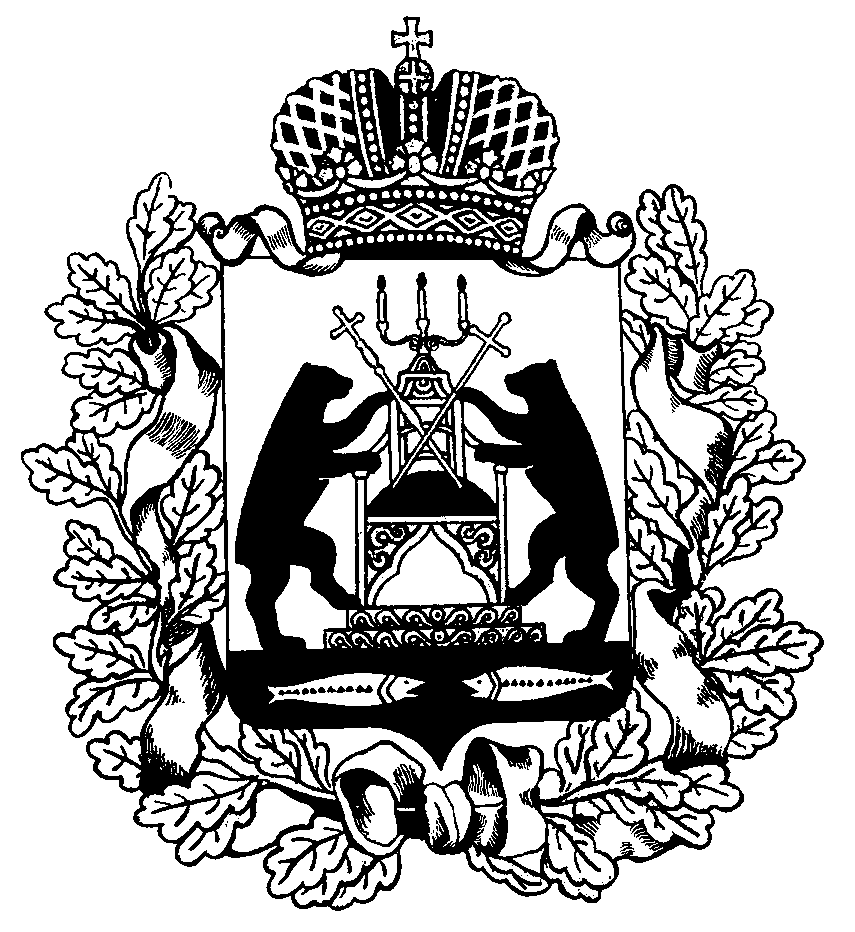 